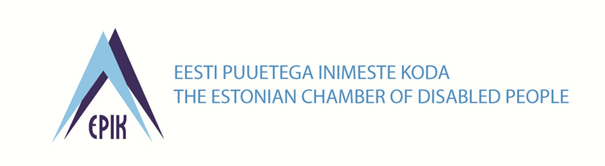 Eesti Puuetega Inimeste Koja üldkoosoleku 1/2019 protokollToimumise aeg: 10. mai 2019Toimumise koht: EPIKoda, Toompuiestee 10, Tallinn.Toimumisaeg: 10:30-15:30 Osalejad: Hääleõiguslikke osalejaid koosoleku alguses 33, koosoleku jooksul lisandus 4, kokku 37. Monika Haukanõmm (MH) juhatab üldkoosoleku sisse. MH küsib, kas on ettepanekuid koosoleku juhi määramiseks. Tiit Papp teeb ettepaneku valida koosoleku juhatajaks Monika Haukanõmm. Üldkoosolek kinnitab selle ettepaneku. OTSUS: Kinnitada koosoleku juhatajaks Monika HaukanõmmMonika Haukanõmm annab sõna EPIFondi Nõukogu esimehele Toomas SepaleMuutused käivad, EPIFondi poolt Toomas Sepa sõnum on, et tema ise, Silver Drenkhan Eesti Tööandjate Keskliidust ja Monika Haukanõmm, kõik koos seisavad selle eest, et võrgustik jääks püsima, et oleks tagatud ka edaspidi tööks vajalikud tingumused, võimalik, et veel paremad tingimused.On toimunud mitmed kohtumised, ministeeriumite tasemel, võrgustiku olukord pole muutunud, mitmed said eraldi investeeringutoetust, summad, millest paljud olid pikemalt unistanud, jõudsid arvele. Toomas Sepp soovib kõikidele palju edu.Häältelugemiskomisjoni valimine – häältelugemise komisjonis saab osaleda vaid mittehääleõiguslik üldkoosolekul kohalviibija.Tauno Asuja ja Eero Kiipli on nõus olema häältelugemiskomisjonis. Ettepanek pannakse hääletusele. Häältelugemiskomisjon teeb harjutuse lugeda hääli. 28 poolthäält, vastu pole, erapooletuid pole.OTSUS: Kinnitada häältelugemiskomisjoni liikmeteks Tauno Asuja ja Eero Kiipli. Järgmine punkt on üldkoosolekule protokollija valimine. MH küsib, kas on vabatahtlikke. Meelis Joost on vabatahtlikult nõus protokollima. Ettepanek pannakse hääletusele, 33 poolthäält, vastu pole, erapooletuid pole.OTSUS: Kinnitada protokollijaks Meelis JoostJärgmine punkt on päevakorra kinnitamine. Päevakord on kõigile välja saadetud, esimeses pooles toimuvad hääletamised, teises päeva pooles vaatame tulevikku, hääletamisi pole. Päevakord pannakse hääletamisele.Päevakorra poolt 33 poolthäält, vastu pole, erapooletuid pole. OTSUS: Kinnitada päevakord ühehäälselt Päevakord:EPIKoja tänukirjade üleandmine - Monika HaukanõmmTänukirjad organisatsioonidele – kes tähistavad tänavu ümmargusi tähtpäevi.Eesti Fenüülketonuuria Ühing – saab 25 aastaseks. Tänukirja võtab vastu Leelo Suurväli.Tartu Puuetega Inimeste Koda – saab 25 aastaseks. Tänukirja võtab vastu Senta Michelson. ELIL – sai 30 aastaseks. Tänukirja on juba kätte saanud, lille võtab vastu Lili Tiri.Eesti Pimekurtide Liit – sai 25 aastaseks. Tänukirja juba kätte saanud, lille võtab vastu Raissa Keskküla3 organisatsiooni on saanud uued juhidJõgevamaa PIK uus tegevjuht – Anne VeiramVõrumaa PIK – uus tegevjuht Piia ÕispuuEesti Pimedate Liit on saanud uue juhatuse esimehe – Jakob Rosin2018. a majandusaasta aruanne ja revisjonikomiskoni järeldusotsus – Monika Haukanõmm (ettekande slaidid, majandusaasta aruanne ja revisjonikomisjoni järelotsus lisatud protokollile).Otsuse eelnõu: kiita heaks EPIKoja 2018.a. majandusaasta aruanne Monika Haukanõmm tutvustab 2018.a. majandusaasta aruannet – väga lühidalt – ÜRO konventsiooni variraporti aasta – 3 prioriteeti – konventsiooni järelvalve seadustamine, variraporti esitamine ÜROle, EPIKoja ja liikmete jätkusuutlik areng.3 koolitust, suvekool, patsientide organisatsoonide ümarlauad, regionaalsed infopäevad. Huvikaitsetegevused on intensiivistunud. Head kontaktid on Vabariigi Presidendiga, Õiguskantsler Ülle Madisega. Samuti kohtuti Peaministriga. 2018 sai EPIKoda 25 aastaseks, toimus Kultuurifestival Tartus ja sel aastal toimub Rakveres.Välissuhetest, osaletakse EDF-i, EPF-i töös, osaleti puuetega inimeste päeva konverentsil Brüsselis, harvikhaiguste konverentsil Belgradis ja õppereisil Genfis. Variraport tõlgiti inglise keelde. Ilmus 45 kommentaari ja pressiteadet meedias. Anne Tang tutvustab EPIKoja aastaaruande rahalist poolt – osad summad näitavad tavalisi olukordi, kus on laekunud summad, mida ei peagi kulutama samal kalendriaastal. Meile ei olda võlgu ega meie pole ise võlgu. 2018. a. õnnestus teenida 80% maja kuludest ise – kuid kommunaalkulude hinnad on ka tõusnud. Samas ei ole EPIKoda oma liikmetele ja teistele kasutajatele aastaid hindu tõstnud. Revisjonikomisjoni liige Georg Jurkanov (GJ) annab ülevaate revisjonikomisjoni järelotsusest. Komisjonil on 3 liiget, 3. aprillil viidi revisjon läbi. EPIKoja liikmelt tuli üks tehniline muudatusettepanek järelotsusesse, nimelt aastast 2017 kasutatakse Eesti raamatupidamise hea tava asemel Eesti finantsaruande standardi mõistet. GJ– see parandus viiakse järelotsusesse enne äriregistris avaldamist sisse, kuid ei mõjuta kuidagi otsuse sisu. Dokumentide menetlemise kord, arved, tšekid, kõik olid korras. Revisjonikomisjon tegi otsuse, et kõik vastab nõuetele. Revisjonikomisjon teeb ettepaneku kinnitada majandusaasta aruanne esitatud kujul. Tiit Papil on küsimus: mis on revisjonikomisjoni järeldus? GJ loeb ette ainult lõppsõna, et olla konkreetsem. Jüri Lehtmets küsib, kas oli mingeid märkusi. GJ – Ei olnud.MH selgitab, et revisjonikomisjoni ülesanne on kontrollida dokumente, kuid nad ei hinda sisu. Anneli Habicht täiendab –majandusaasta sisu hindab üldkoosolek. Tiit Papp kommenteerib, et tema arusaamist mööda on väga selge see, et revisjonikomisjoni roll ongi hinnata administratiivset korrektsust – et dokumendid vastavad raamatupidamisseadusele – kui sisu hinnata, siis tuleks selleks tellida audiitor. Hääletamine: poolthääli 36, vastu pole, erapooletuid pole.OTSUS: Majandusaasta aruanne ühehäälselt kinnitatud Tagasivaade ÜRO PIK variraporti eelkaitsmisele - Anneli Habicht (slaidid lisatud protokollile)Otsuse eelnõu: võtta teadmiseksAH – selgitab, kuhu ollakse protsessiga jõutud, et seda oleks võimalik paremini mõista. ÜRO veskid jahvatavad aeglaselt, täitmist jälgib ÜRO puuetega inimeste õiguste komitee, kus on liikmed üle maailma. 2015 esitatud riigi raport jõudis läbivaatamiseni 2019. a. kevadeks, variraporti esitamise tähtaeg oli 13. veebruar 2019. Meie enda raport pandi inglise keelde ja lühendati, maksimum 10 700 sõna, üle vaadati sisu ja toimetati ja ajakohastati seda. Meie teksti lõplikuks mahuks jäi 12 000 sõna. EPIKoda esitas selle koos peamiste soovitustega (teemade nimekirjaga, põhipunktidega). Pärast esitamist oli kaks kuud aega teha ettevalmistusi videosillaks, mis toimus 9. aprillil. 1,5 h jooksul oli võimalik oma infot ÜRO puuetega inimeste õiguste komiteele esitada. Otsustati toetudes soovitustele, et võrreldes Genfi kohale sõitmisega, saaksime videokonverentsile kaasata rohkem esidajaid ja hoida kulusid kokku. AH annab täpse ülevaate, kes olid meie esindajad videokonverentsil ning kes taustajõud. Mõlemad olid väga tasemel ning selle eest neile suur suur tänu.  Komitee on nüüd koostanud Eesti riigile soovituste nimekirja – 6 lk. keerulist ingl.k teksti, loodame, et Sotsiaalministeerium (SoM) selle eesti keelde tõlgib, kuid see pole kindel. See dokument on avaldatud ÜRO kodulehel, avaliku materjalina. Riigil on ca neli kuud aega küsimustele kirjalikult vastata, lõplik kaitsmine toimub 2020.a. kevadel, kuhu meil on võimalik saata esindajad. Kui riik on küsimustele vastanud, siis meie saame omakorda kommenteerida. MH – kui riik peab vastama ebamugavatele küsimustele, peab ka hakkama neid küsimusi lahendama. Seega ei ole see soovitus pelgalt abstraktne, nt. puuetega inimeste esindusorganisatsioonide jätkusuutlik rahastamine – riik peab vastama. Jüri Lehtmets küsib, kas on häid näiteid, kuidas soovitused on aidanud riikides olukorda parandada? AH – EPIKoda ei ole seda analüüsinud, see on ka väga mahukas ülesanne, kuid EDF-i üldkoosolekul, juuni alguses saavad näiteks meie delegaadid Jakob Rosin ja Toomas Mihkelson seda teiste riikide esindajatelt uurida. Reaalne mõju on AH arvates olnud näiteks kasvõi järelevalve seadustamine – mis raporti analüüsi jooksul sai tehtud. AH annab veel edasi rea kuupäevi, millega EPIKoja liikmed peaksid lähiajal arvestama: 24 -25. mai toimub Rakveres Puuetega inimeste Kultuurifestival. 20. juunil EPIKojas Patsiendiorganisatsioonide ümarlaud – digitervis, e-tervis, eetika tervishoius. Janek Kapper tutvustab oma tegevusi Euroopa Patsientide Foorumi digitervise töörühmas, Valmar Ammer oma tegevusi PERH-i eetikakomitees. Meiega on lubanud tulla kohtuma Kalle Killar, SoM asekantsler innovatsiooni vallas. 14.-15. august Järvamaal, Toosikannu puhkekeskuses toimub EPIKoja suvekool koostöös Raplamaa Puuetega Inimeste Kojaga. MH – Riigikantselei ja Rahandusministeeriumi esindajad käisid täna juhatusele tutvustamas strateegia Eesti 2035 väljatöötamise algatust, millele oodatakse tagasisidet- seega andke oma panus. Juuni alguses 3-11. juuni toimub kuus kaasamisseminari üle Eesti, MH nimetab kõik toimumiskohad ja kuupäevad, 3. juuni Paides, 4. juuni Tartus, 5.  juuni Narvas, 7.juuni Tallinnas, 10. juuni Pärnus ja 11. juuni Kuressaares. OTSUS: Võtta teadmiseks. 4. 	MTÜ Eesti Aspergerite Ühingu EPIKoja liikmeks astumise taotluse tutvustus, arutelu ja hääletus. Otsuse eelnõu: võtta vastu otsus (taotlus ja lisadokumendid lisatud protokollile).MH selgitab, et kahel korral on MTÜ Eesti Aspergerite Ühing esitanud EPIKojale taotluse EPIKoja liikmeks astumise kohta. Esimesel korral 2016. a., käesolevaga aasta jaanuaris esitati taotlus teist korda. Põhikirja punkt 2.5 järgi võtab liikmeid vastu ja otsustab juhatus. Juhatus on kahel korral otsustanud mitte vastu võtta ning soovitanud liituda Eesti Autismiühinguga. Kui liikmeks saamist taotlev organisatsioon ei ole juhatuse otsusega nõus, siis tuleb see teema tuua üldkoosolekule. MH – selgitab, miks juhatus nii otsustas – ning toob esile kolm aspekti. Rahvusvahelise klassifikaatori RHK 10 järgi arvestatakse Aspergeri sündroom pervasiivsete arenguhäirete hulka, mille kohaselt on tegemist autismispektri häiretega. Uues versioonis, RHK 11, mis täna on pervasiivsete arenguhäirete all, liiguvad kõik autismispektri häire alla, Aspergeri sündroomi eraldi uues versioonis välja ei tooda.Teiseks – meie põhikirja järgi ei ole tegemist üle-eestilise organisatsiooniga, ehkki toetusgrupid on paljudes kohtades ning tehakse väga head tööd. Kolmandaks – rahvusvahelisest kontekstist vaadates, nt. Rootsis on Aspergerite sündroomi patsiendid koos autistidega ühes organisatsioonis.Sõna saab MTÜ Eesti Aspergetite Ühingu nimel Ivica Mägi – Ivica selgitab, et pole ise autist, kuid autistliku poja ema. Täna juba on ühingu põhikirjas muudatus sisse viidud, on ära toodud autismi teema. Teiseks – tegemist oleks patsientide enda ühendusega – senini on olnud koondunud eelkõige autistide vanemad, kuid soovitakse teha patsientide enda organisatiooni. Kohal on kolm organisatsiooni juhatuse liiget, kellel endal on Aspergeri sündroom. Sõna saab Kaarel Veskis – kes soovib Rootsi näite kohta lisada, et Rootsis on olemas Aspergeri sündroomi patsientide enda ühendus, levinud on, et on olemas nii autistide pereliikmete ühendused kui ka enda kui patsientide ühendus. Ivica Mägi jätkab, et otse liikmeks astumine soov ongi tekkinud eelkõige seetõttu – kuna ollakse autistide enda ühing. Miks soovitakse liikmeks saada – et saada kaasa rääkida autismipoliitika kujundamisel, olla kontaktis teiste ühendustega. MH – suur tänu, kas on küsimusi Kaarlile, Birgitile, Sandrale?Jüri Lehtmets – isiklikult toetab taotlejaid, kuna Eesti Lihashaigete Seltsis on ka varem olnud algatusi, kus on soovitud liigitada lihashaigeid Eesti Liikumispuuetega Inimeste Liidu alla. Samuti oli Lihashaigete Seltsis ka aastaid uskumus, et esindaja peaks olema keegi teine, mitte inimene, kellel endal on lihashaigus. Sõna saab Eesti Autismiühingu juht Marianne Kuzemtšenko – soovib tuua välja paar vastuväidet ja kommentaari. Eesti Autismiühingu liikmete hulgas on väga erinevaid inimesi – on nii autistlikke inimesi endid, spetsialiste, lapsevanemaid. Aspergerite ühing ei ole andnud Autismiühingule konkreetseid koostöösoove. Ivica Mägi – leiab, üks ei välista teist, võivad olla erinevad ühingud. Oluline on põhifookus – võiks olla olemas üks ühing, kus on ainult autistid. Organisatsiooni juhatuse liige Sandra  soovib küsida, kuidas on Eesti Autismiühingus tagatud autistide enda sõnumi kuulamine. Samuti lisavad organisatsiooni esindajad koostöö tegemise teema kohta, et on püüeldud koostöö poole, kuid Autismiühingust saadud vastusest ei kõlanud läbi koostöö soovi, mille tõttu loobuti.Epp Müil – Kuulmispuuetega Laste Vanemate Liidust – sooviks tuua ühe paralleeli – kurtide hulgas on selliseid, kes räägivad, kasutavad implantaate ja on need, kes viiplevad. On olemas eraldi implantaadiga laste ühing, mis on Kuulmispuuetega Laste Vanemate Liidu liige. Kaia Kaldvee – Ida-Virumaa PIK-ist soovib küsida, palju on organisatsioonil füüsilisi liikmeid. Samuti, kuidas organisatsioon välja selgitas, et Autismiühing pole neid esindanud?Vastab juhatuse liige Kaarel – liikmeid on 23-24, 3 toetajaliiget. Mis puudutab erinevusi, siis maailmas on igal pool olukord, kus vanemate ühingud kalduvad toetama patoloogia-keskset lähenemist. Autistide enda ühingud lähtuvad neuroloogilisest mitmekesisusest – Aspergeri sündroomiga elavatel inimestel on õigus näha oma neuroloogilist erinevust kui midagi loomulikku – see pole kahjuks võimalik olemasoleva Autismiühingu kaudu. Ivica Mägi – erapooletuna siin vahepeal – ei oska näha otsest põhjust, miks ei võiks olla autistide enda esindajad EPIKoja all. Rein Suppi Eesti Diabeediliidust – mitu korda on diabeetikuid mainitud. Rahvusvaheline tava järgi on  organisatsioonidel olemas 1 rahvusvaheline liit. Liitu saab igast riigist kuuluda üks organisatsioon. Eesti peaks oma käitumises lähtuda samast tavast – on üks liit, niimoodi on näiteks ka spordis. Mare Abner – teeb ettepaneku, kutsuda Aspergeri sündroomiga naiste ühingut liituma Eesti Puuetega Naiste Ühenduste Liiduga, koos on lihtsam olukorda parandada.  Janek Kapper Eesti Põletikulise Soolehaiguse Seltsist – toonitab, et isegi kui ei olda liige, EPIKoda seisab kõigi puuetega inimeste eest. MH – teeb ettepaneku panna küsimus hääletamisele, kes on poolt, et MTÜ Eesti Aspergerite Ühing võiks kuuluda EPIKotta, tõstab rohelist, kes ei soovi, tõstab punast, kes on erapooletu, tõstab valget.Hääletuse tulemusena on osalejatest 4 poolt, 28 vastu ja 5 erapooletut.OTSUS: MTÜ Eesti Aspergerite Ühingut mitte võtta EPIKoja liikmeksÜRO PIK järelevalve korraldamise esimeste kuude kogemus ja tulevikuvaade (jutupunktid lisatud protokollile)Otsuse eelnõu:võtta teadmiseksJuta Saarevet (JS) selgitab, et Õiguskantsleri büroo sai eelnimetatud järelvalve rolli  jaanuaris 2019. Vaadeldakse, kus on probleeme ligipääsetavusega ehituslikus keskkonnas, digiteenustele ligipääsul jne. Puudu on üldisest statistikast – on vaja esmalt aru saada, kui suur probleem on.Kellega koos seda teha? Kohati on teadlikkus madal, vead tulevad sisse. Õiguskantsleri büroo (ÕK) aktiivselt kaardistab olukorda, algatab debatte. Valimiste ligipääsetavus on ka üks teema, mis tänavu on olnud eriti aktuaalne. Proovime lahendada venima jäänud probleeme – nt. viipekeele tõlketeenuse kättesaadavus – kas peaks muutma õigusnorme, või piisab praktika muutmisest.  Valimiste osas ühtegi pöördumist ei tulnud ÕK-le.Ühistranspordikeskused hangivad 7-8 aastaks uusi teenuseosutajaid. Teenuseosutajate suhtumine ja teadlikkus on erinev – mõned arvestavad ja mõned mitte. Maanteeametiga suhtlus, et peaks panema ühistranspordiseadusesse märkuse, et ühistransport peab olema ligipääsetav. Rongiliiklusega sama lugu. Hetkel Digidoc 4 tarkvara ekraanilugejaga ei tööta ja Riigi Infosüsteemide Amet on öelnud, et sügis 2019 saab ehk korda. KOVide osas (Narva linna vastu) oleme ka kohtusse pöördunud, ootame lahendit. Narva sotsiaalteenuste reguleerimine- Narva ei erine tegelikult teistest KOVidest, kõigil on oma murekohad, kuid kõigi KOVide vastu ei ole mõistlik kohtusse pöörduda. Ootame Narva lahendi riigikohtus ära - kas KOV peab osutama abi, kellele, kes maksab ja millise abi annab sotsiaalhoolekandeseaduse alusel. Kodude kohandamiste osas samuti palju küsimusi laekunud ÕK-le.ÕK puuetega inimeste nõukoda- vaatame hetkel läbi laekunud avaldusi, anname tagasisidet järgmine nädal huvilistele. Nõukogu kohtumine toimub loodetavasti 31. mail, kuid see võib veel muutuda.Küsimused: Ian Oja, Eesti Vaimupuudega Inimeste Tugiliit – kas ligipääsetavuse osas on ka vaimupuuetega inimeste abistamisel olnud probleeme?JS – ei ole olnud eraldi pöördumisi. Jüri Lehtmets, Eesti Lihashaigete Selts – kas valimiste osas on muudatusi toimunud? JS - Kohtumisel Riigi Kinnisvara AS-ga, hea meel oli kuulda, et nad saavad ligipääsetavusest laiemalt aru, kui vaid füüsiline ligipääsetavus.Valimiste osas – Valomisteenistuse sõnul on nad teinud kõik, mis võimalik, niikaua, kui lahendus on tehniliselt turvaline. Kardeti, et tavalise ekraanilugeriga ei saa süsteemi tööle, kuid see on siiski õnnestunud. Janek Kapper, Eesti Põletikulise Soolehaiguse Selts – palju on tulnud kaebusi invaparkimiskohtade väärkasutuse kohta? JS - Pöördumisi pole olnud, kuid oleme tegelenud. Oleme suhelnud Tallinna linnaga, kus inimesed pidid liiga palju tõestama, et parkimiskaarti saada. Väidetavalt on olemas ka väljastatud invaparkimiskaartide järelturg, mis on ka väljaspool Eestit kasutatavad. Kaardi saaja võib selle lihtsalt maha müüa. Tiit Papp –Eesti Vabariigi algul ei olnud IT lahendused väga hästi arenenud. Nüüd peaksid vastused pöördumistele tulema kiiremini kui 30 päeva. Kuidas kommenteerite?JS – 30 päeva võib olla väga pikk aeg või väga lühike. Oluline on, et inimestele antaks teada, mis nende pöördumistest on saanud. Viimasel ajal oleme juhtinud ministeeriumite menetluspraktikale tähelepanu – inimestele ei anta teada, mis tema poolt esitatud pöördumisega hetkel toimub. OTSUS: Võtta teadmiseks.Hasartmängumaksu toetuste uuenenud jagamispõhimõtted. (slaidid lisatud protokollile)Otsuse eelnõu:võtta teadmiseksRait Kuuse (RK) – valitsus paneb oma tegevusprogrammi kokku ning üks teema on ligipääsetavus – tuleb ligipääsetavuse rakkerühm Riigikantselei tasemele. Senini on ligipääsetavuse vedamine toimunud puuetega inimeste organisatsioonide ning SoM-i poolt, millalgi sügisest võiks see uus tegevus aktiivsemalt käima minna.Tänase teema juurde – Hasartmaksumängu Nõukogu (HMN) vahendite eraldamise uus kord. Strateegilisest partnerlusest hakkasime rääkima juba eelmisel aastal, HMN tegevus lõppes. 2019. a. tuleb sisustada ära see mõiste – strateegiline partnerlus – muutused taotlejale, tööjaotus, kuidas saada partneriks. Varasemalt oli SoM, Haridus- ja Teadusministeerium, Kultuuriministeerium, kes otsustasid koos Nõukoguga, nüüd on need vahendid ministeeriumite enda käes. Väikeprojektide taotlemine on delegeeritud Riigi Tugiteenuste Keskusele (RTK). Invaspordi toetused on Kultuuriministeeriumis, et spordi küsimused oleksid ühe katuse all. RTK on abiks ka suuremate projektide osas – see käib kõik läbi RTK, SoM taotlusvoore välja ei kuuluta, taotlusi vastu ei võta. Strateegilise partnerluse osas toimub hindamine ja läbirääkimine SoM-is. SoM-is on olemas strateegilise partnerluse hindamiskomisjon, valdkonna vedaja on Rait Kuuse ise. Aastaprojektiga võrreldes on erinevus see, et SoM sõnastab lähteülesande – varem oli nii, et organisatsioonid said esitada tegevused, eesmärgid jms. ise, siis nüüd SoM annab ette probleemid, millele lahendust oleks vaja leida. Taotlusvoorud – sõltuvalt teemast – kuulutame välja kahes etapis – esimene teemade ring kuulutatakse välja juuni alguses, teise teemade ringi võiks välja kuulutada oktoobris. Puuetega inimeste organisatsioonide huvikaitseteema tuleb väljakuulutamisele sügisel – kuna üks analüüs (EPIFondi poolt hangitud huvikaitse ja rahastuse uuring EPIKoja võrgustikus) on veel pooleli. Kui partnerluse ettepanekud ja ideekavandid on laekunud, siis komisjon hindab, peab läbirääkimisi sisu ja eelarve osas. Taotlejaks peab olema juriidiline isik, erinevad ühispakkumised on soodustatud – esitatakse RTK süsteemi kaudu. Üks ja sama taotleja võib taotleda ka väikeprojektide voorust, kuid kattuvust tegevuste osas ei tohi olla. Omafinantseeringu osa on 20% kogumaksumusest, mitterahaline võib olla sellest pool, seega kokkuvõttes 10% peab olema rahaline.Trahvid, ehitus, remont, trükised, meediatooted – selliseid tegevusi üldiselt ei toetata. Tiit Papp esitab küsimuse  – meediatooted – kas SoM üldse ei arvesta kurtide kogukonna vajadustega? RK – tegemist ei ole ebaõiglusega, ei maksa liiga detailselt tõlgendada, puuetega inimeste erivajadused on eraldi teema. Meediatoodete puhul on lihtsalt oluline see, et ei toetata nt. raamatute või filmide väljaandmist, mida pärast kommertslikult hakatakse müüma.Strateegilise partnerluse teemade juurde – periood alates 1 aastast – kuid pigem pikem periood, nt. puuetega inimeste organisatsioonide huvikaitsetegevus 4-5 aastat – siis ei pea iga aasta projektiga taotlema. Iga-aastaselt mingi teatud teemaga välja tulla pole võimalik, sest lihtsalt neid voorusid ei korraldata nii sageli. EMSL-i esindaja on SoM eksperdina juurde kaasatud, et saada ekspertnõu, kuidas mittetulundussektor peaks olema avalikest vahenditest rahastatud. Kutsuks üles EPIKoda, mis on teie liikmete nägemus strateegilise partnerluse vajadustest, teemadest. Selline skeem teha pikaajalisemaks, kuid võib- olla peaks siia midagi lisama. Järgmisena tuleb rääkima Marek Atonen (MA), esimene HMN väikeprojektide voor on juba toimunud. Väikeprojektid on kuni 10 000 eurot toetuse osa, projekt ise võib olla suurem. RTK on rakendusüksus. Ühendamise mõte oli koondada kõik need rakendusüksused kokku – vähendada erinevusi ja lihtsustada. Toetuse saajate informeerimine ja nõustamine. Infopäeval käis 60 inimest. 27. märts – 16. aprill – esimene taotlusvoor. Esmalt vastavuse hindamine, seejärel sobivaks hinnatud projektide sisuline hindamine. Kes teeb otsuseid – väikeprojektide puhul on volitused alla kirjutada Marek Atonenil, strateegilise partnerluse poole pealt – edastame SoMi. Hindajad – Strateegilise partnerluse poolt SoM hindamiskomisjon ja väikeprojektide poolt RTK enda töötajad. Mare Abner – küsib, kas RTK suhtleb inimesega, kes taotlevad, kas antakse nõu ja abi? 
MA – kõik küsimused on oodatud. 
Mare Abner küsib kas RTK hakkab põhjendama oma otsuseid?
MA-  iga otsus peab olema toetuse andmiste tingimuste järgi antud. Kui otsus on positiivne, makstakse kogu summa korraga välja – kuni 10 000 eurot. Kui on ellu viidud, siis lõpparuande kinnitamisega tõmmatakse joon alla. 
Mare Abner – kui pikk on väikeprojekt?
MA - üks aasta. 
Senta Michelson – kas on ka mingid strateegilised aasta-eesmärgid, kust kinni võtta. 
MA - Jah, need teemad ja valdkonnad on nii RTK kui SoMi kodulehel olemas.Hindamiskriteeriumid ei ole hetkel veel liiga detailsed, RTK viib ka seda vooru läbi esmaskordselt. Taotluste summa kokku üle 700 tuhande, toetust sooviti üle 500 tuhande euro, 54 projekti tunnistati vastavaks, taotletud summaga 400 tuhat eurot, kuid välja on võimalik anda vaid toetusi 100 000 euro eest. 45 000 inimest võiks esitatud taotlustest kasu saada. E-toetuste keskkonna kasutamise tüüpvigu esines palju. Juba käimasoleva projekti kulusid ei saa toetada. Marianne Kuzemtšenko: Kui pikk on hindamise periood? MA-10 tp sisulise hindamise jaoks.Kuu aega edasipidi oleks see periood otsuse tegemiseks, kuid praeguse, esimese vooruga, läheb kauem, u 5-6 nädalat.Taotlusvoorud 2019 - 16. aprill, 15. mai, 16. aug, 15. nov. Al 2020 hakkab 1. taotlusvoor olema veebruaris.OTSUS: Võtta teadmiseks.Puuetega inimeste organisatsioonide rahastamise ja huvikaitse teostamise uuringu tutvustus  (slaidid lisatud protokollile)Otsuse eelnõu:võtta teadmiseksEero Kiipli (EK) – juhatab teema sisse – uuring. Tegemist on EPIKoja võrgustiku uuringuga, mille EPIFond on tellinud riigihankega, võitjaks osutus Baltic ID OÜ, kes on sarnase töö koostanud Paralümpia komiteele. Miks selline uuring on ette võetud – eelkõige, et riik saaks sisendit, kuidas paremini korraldada võrgustiku tööd ja rahastamist. Vaadatakse organisatsioonide tegevusi, EPIFondi rahastamist, kuidas on tagatud puuetega inimeste huvikaitse läbi selle rahastuse.Protsess on käimas, EPIKoja liikmed on enamus juba vastanud veebiküsitlusele. Neid vastuseid näeb ainult uuringufirma – neid ei näe EPIFond, EPIKoda, SoM, keegi teine. Info peab olema adekvaatne. Uuringu ajakava tutvustab Kristina Seimann (KS) – analüüsi ja uuringuprojekti juht. Kaardistatakse huvikaitsetegevuse võimekust – vaadeldakse, millised mudelid ja arendused aitaksid paremini huvikaitsetegevust korraldada. Seda tööd teeb 4-liikmeline meeskond – sotsiaalvaldkonna haridus ja kogemus, majandus ja õigusvaldkonna kogemus. Samuti on ettevõttel pädevus kommunikatsiooni juhtimise vallast. Ettevõte on olnud kampaania Ära põe! ja Pole hullu! kampaaniate arendaja. Jakob Rosin, kes viibib saalis, on ühe slogani autor. Tehakse seda tööd kolmes etapis: I etapp – infokorje ja kaardistus. Veebiküsitlus +25 süvaintervjuud. Võrreldakse kahe sarnase organisatsiooni rahastamist EPIFondi süsteemiga, ning samuti vaadeldakse kahe välisriigi kogemust. II etapp – analüüs ja arutelud – koos EPIKoja liikmetega arutatakse,  kuidas võiks koos edasi minnaIII etapp – raporti koostamine ja kinnitamine. Kui veebipõhisest küsitlusest on näha, mida keegi mõtleb, siis need 25 intervjuud oleksid tehtud kodade ja liitude esindajate, üksikisikute, liikmesorganisatsioonide liikmetega. Valim – kuidas valida välja need 25, kellega süvaintervjuud läbi viiakse: seal peaks olema esindatud suur organisatsioon, kõige väiksem organisatsioon. Täiendav intervjuu, Statistikaameti andmetel on Tallinnas, Tartus ja Ida-Virus statistiliselt kõige rohkem puuetega inimesi, seetõttu tuleks teha intervjuu ka nende piirkondade esindajatega. Ian Oja Eesti Vaimupuudega Inimeste Tugiliidust küsib, kuidas need intervjuud valitakse – kas loterii. KS - Oluline, et oleks kaetud erinevad tasandid. Uuringufirma paneb koostöös EPIKojaga selle nimekirja kokku. Tiina Kink Eesti Kutsehaigete Liidust küsib– kust tulevad need andmed, et Tallinn, Tartu ja Ida-Viru on kõige rohkem puudega inimesi? KS - Need andmed pärinevad Statistikaametist. KS – täna näeme, et EPIKoja võrgustikus on kõige vähem esindatud psüühiliste erivajadustega inimeste ja südamehaiguste organisatsioonid, seega võiks väljaspoolt EPIKoja võrgustikku tehtavad süvaintervjuud olla organisatsioonidega, mis esindavad eelmainitud valdkondi. Olavi Grünvald (OG) – vastutab uuringus finantsanalüüsi koostamine ja sidumise eest sisupoole analüüsiga. Selleks analüüsitakse dokumente - tegevusaruanded EPIFondile, rahastamist Fondi poolt ja Fondi väliselt. Uuringufirmal on olemas rahastamismudeli kirjeldus, mida EPIFond täna kasutab, see on hästi kirjeldatud ja objektiivne. Hetkel veel ei ole jõutud tutvuda organisatsioonide majandusaasta aruannetega. Mis puudutab võrdlust teiste riikidega, siis tänaseks ollakse kogunud informatsiooni. On saanud infot Rootsi ja Sloveenia süsteemide kohta, samuti Soome süsteemi kohta, Läti, Leedu ja Taani kohta on päringud välja läinud. Eesti sisestest organisatsioonidest vaatleb uuringufirma KÜSK-i, Kulka, Paralümpiakomitee ja Rahvuskultuuride keskuse rahastamismudeleid. Intervjuud toimuksid praegusest jaanipäevani. Augusti keskpaigaks valmib vaheraport, enne seda EPIKoja suvekoolis viiakse läbi arutelud koos EPIKoja liikmetega. Septembris on oodata lõppdokumenti – ja mitme teavitusüritusega on kavas seda tulemust ka tutvustada. Tiit Papp – miks te võrdlete ainult 4 organisatsiooni vahel? Kes need organisatsioonid on? KS– Uuringusse on kaasatud kõik EPIKoja organisatsioonid ja ekspert selgitab uuesti, et võrdleva analüüsi tegemiseks sarnaste rahastussüsteemide osas tehakse valik varem nimetatud KÜSK-i, Kulka jt. ning välismaalt nt. Rootsi ja Sloveenia jt katusorganisatsioonide hulgast.Veebipõhise uuringu täitmise protsent on 92%, mis on suurepärane, tunnustust vääriv. KS teeb ülevaate, kuidas on EPIKoja liikmed vastanud erinevatele küsimustele. Küsimused olid näiteks järgmised: Kas oled otsinud lisarahastust? Kas EPIFondist on raske või kerge raha taotleda? Küsimused: Tiit Papp – kui soovite teha minuga Eesti Kurtide Liidu seisukohti tutvustavat süvaintervjuud, tuleks väga kiiresti kokku leppida, kuna sellise intervjuu jaoks on vaja tagada viipekeeletõlgi olemasolu.  KS – võtame selle info arvesse. Aega süvaintervuuks valmisoleku soovi avaldamiseks on teisipäeva õhtuni, siis saab hakata täpsemat plaani kokku panema. OTSUS: Võtta teadmiseks Muud küsimused – ei olnud. Koosoleku juhataja: 			Monika HaukanõmmKoosoleku protokollijad: 		Meelis Joost, Tauno Asuja